Приложение 1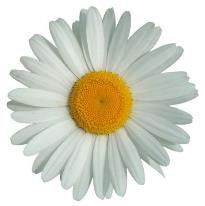 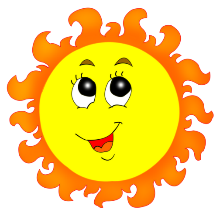                 Весна – Солнышко                                                                                  Лето - Ромашка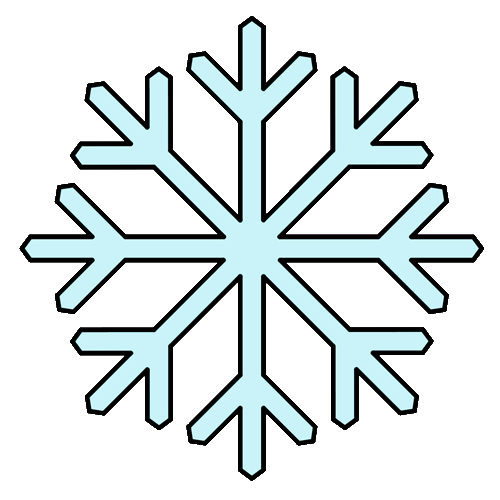 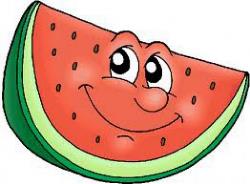                       Осень – Арбуз                                                                              Зима - Снежинка